УТВЕРЖДАЮ: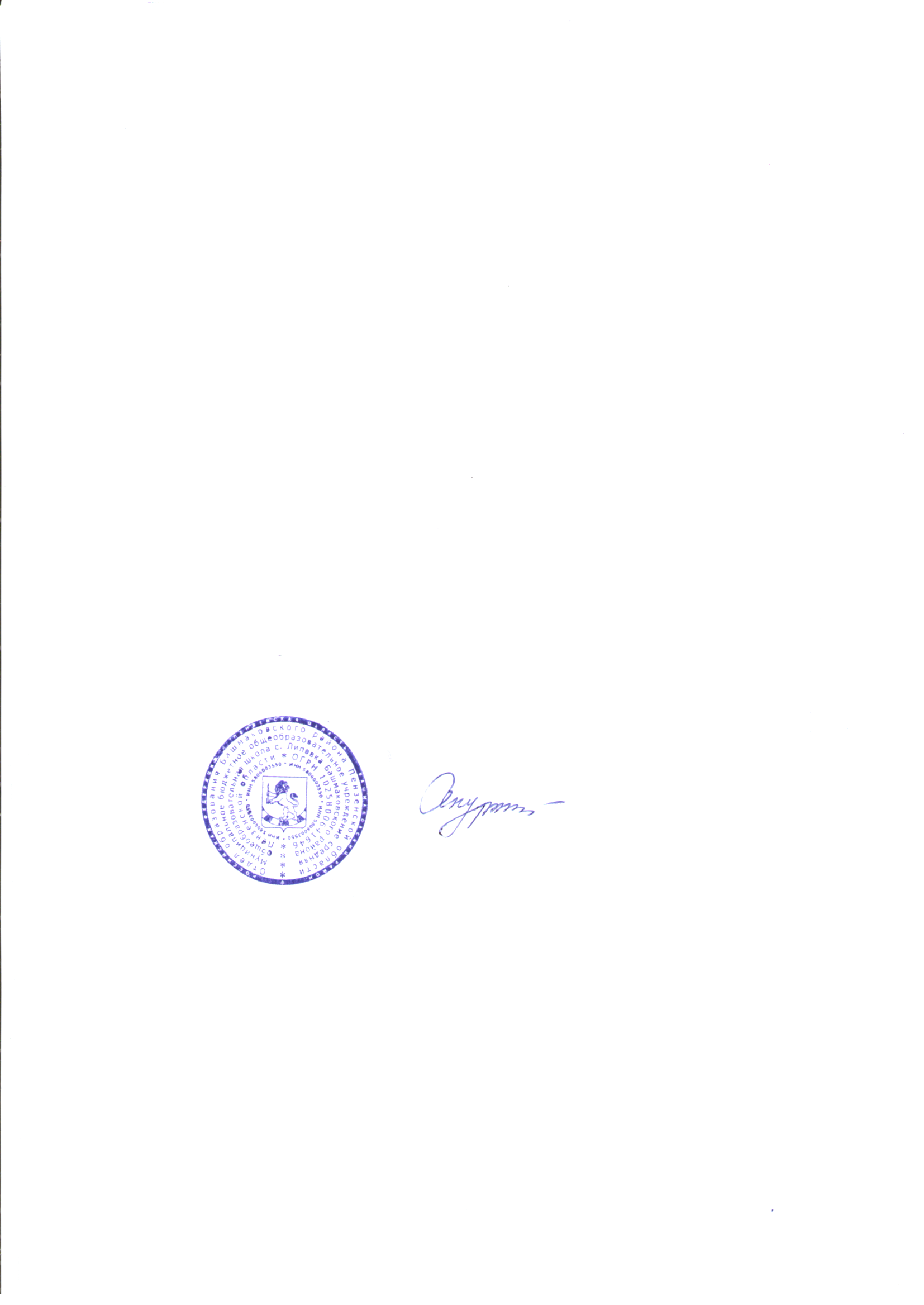 Директор школы А.А.Апурина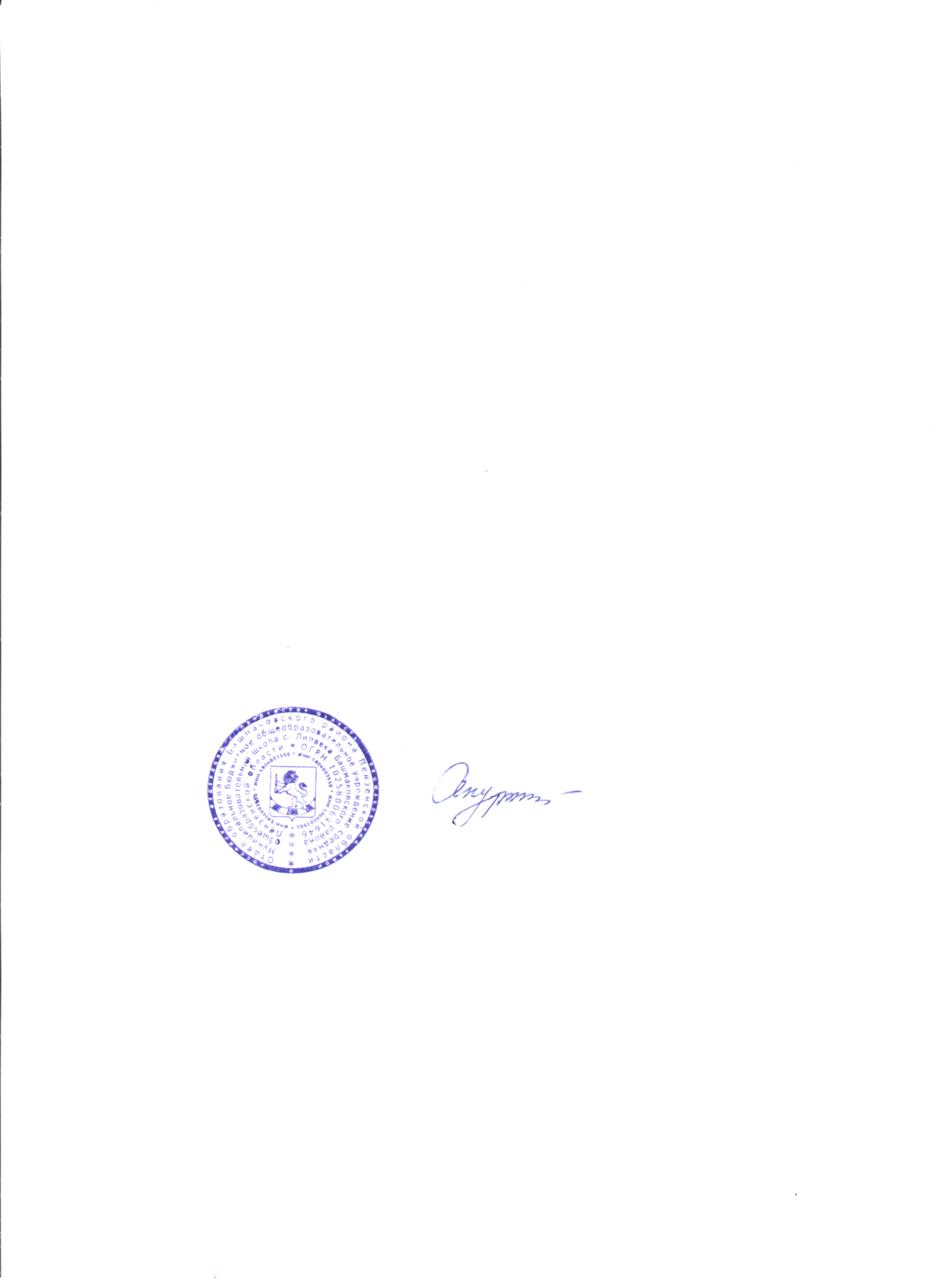 Приказ № 21-п от «21» марта 2019 гПЛАН РАБОТЫдетского оздоровительного лагеря «Радуга» МБОУСОШ с. Липовка Башмаковского района Пензенской областив период весенних каникул с 25.03.2019г. по 29.03.2019г.
Дата Мероприятия Мероприятия Мероприятия Ответственные25.03.2019 г.День открытийВремя проведения мероприятияОздоровительный модульКультурно-познавательный модульДосугово-творческий модульОтветственные25.03.2019 г.День открытий10.00 -10.30Минутка здоровья «Азбука безопасности»Володин В.В.25.03.2019 г.День открытий10.30-11.00Операция «Уют» (выбор актива)Васина Н.П.25.03.2019 г.День открытий11.00 – 12.00«Сказочное путешествие в мир доброты», открытие лагерной сменыПустовалова Н.А.25.03.2019 г.День открытий12.00-13.00Старт спартакиады лагеря.Володин В.В.25.03.2019 г.День открытий14.00 -14.30«Солнце, воздух, спорт, игра - наши лучшие друзья», викторина Васина Н.П.25.03.2019 г.День открытий14.30- 15.40Своя игра «Все обо всем»Пустовалова Н.А.25.03.2019 г.День открытий16.30 -17.00Практическая отработка пожарной эвакуацииВолодин В.В.25.03.2019 г.День открытий17.00-17.45Клуб «Сказочник», –литературный часВоловникова Н.А., библиотекарь26.03.2019 г.День малой родины10.00 -10.30Минутка здоровья «Твой режим дня на каникулах»Володин В.В.26.03.2019 г.День малой родины10.30-11.30Экскурсия «Я здесь живу, и край мне этот дорог»Муленков И.М.26.03.2019 г.День малой родины11.30-12.30«Эстафета сильнейших», спортивная программаВолодин В.В.26.03.2019 г.День малой родины12.30-13.00Интеллектуальная викторина «Живем по законам ДОБРА И ЧЕСТИ». Муленков И.М.26.03.2019 г.День малой родины14.00-14.30«Сурский край без наркотиков», акцияВолодин В.В.26.03.2019 г.День малой родины14.30 -15.30«Подари улыбку другу», конкурс пародийЛомова Т.Ю.26.03.2019 г.День малой родины16.30-17.40Час волонтерстваМуленков И.М.26.03.2019 г.День малой родины17.40 – 18.00Инструктаж по технике безопасностиЛомова Т.Ю.27.03.2019 г.День братьев наших меньших10.00 -10.30Минутка здоровья «Берегите зубы»Анюхина С.А., фельдшер27.03.2019 г.День братьев наших меньших10.30-11.30Игровая программа «Друзья хорошего настроения»Ломова Т.Ю.27.03.2019 г.День братьев наших меньших11.30-12.30Легкоатлетическая эстафета.Амбросимов С.Н.27.03.2019 г.День братьев наших меньших12.30-13.00«Осторожно: природа!», выставка рисунков.Гуркина Л.В.27.03.2019 г.День братьев наших меньших14.00-14.30Викторина «Угадай мелодию».Ломова Т.Ю.27.03.2019 г.День братьев наших меньших14.30-15.30Трудовой десант (помощь по хозяйству ветеранам труда)Амбросимов С.Н.27.03.2019 г.День братьев наших меньших16.30-17.00Акция  «Добро детям!»Гуркина Л.В.27.03.2019 г.День братьев наших меньших17.00-18.00Детская дискотекаБычкова Л.А., директор ДК28.03.2019г.День здорового образа жизни10.00 -10.30Минутки здоровья «Береги глаза».Пустовалова Н.А.28.03.2019г.День здорового образа жизни10.30-11.00«Путешествие в страну вежливых ребят»Гуркина Л.В.28.03.2019г.День здорового образа жизни11.00-12.00«Дружные, сильные, смелые», спортивная эстафетаАмбросимов С.Н.Гуркина Л.В.28.03.2019г.День здорового образа жизни12.00-13.00«Песни моей Родины», музыкальная программа.Амбросимов С.Н.Гуркина Л.В.28.03.2019г.День здорового образа жизни14.00-14.30Акция « Мы в ответе за тех, кого приручили»Пустовалова Н.А.28.03.2019г.День здорового образа жизни14.00-15.00Творческая защита плакатов «НЕТ! вредным привычкам».  Гуркина Л.В.28.03.2019г.День здорового образа жизни15.00-16.00Час волонтерства (благоустройство памятника погибшим в ВОВАмбросимов С.Н.28.03.2019г.День здорового образа жизни16.30 -17.50Детское караоке,  конкурсБычкова Л.А., директор СДК29.03.2019 г.День семьи и семейных ценностей10.00 -10.30Минутка здоровья «Закаливание».Васина Н.П.29.03.2019 г.День семьи и семейных ценностей10.30-11.00«Правила движения достойны уважения», викторина.Амбросимов С.Н.29.03.2019 г.День семьи и семейных ценностейИдеологическая игра «Семья в жизни человека»Муленков И.М.29.03.2019 г.День семьи и семейных ценностейСнайкер-дартц  (соревнование)Амбросимов С.Н.29.03.2019 г.День семьи и семейных ценностейИнтерактивная игра «Памяти предков будьте достойны!»Васина Н.П.29.03.2019 г.День семьи и семейных ценностей«Дружба начинается с улыбки»,  музыкальная программа.Закрытие лагерной сменыМуленков И.М.